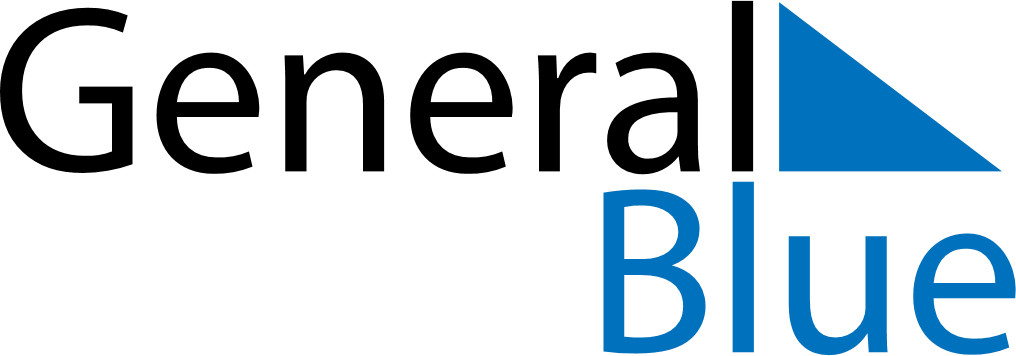 Weekly CalendarFebruary 7, 2027 - February 13, 2027Weekly CalendarFebruary 7, 2027 - February 13, 2027Weekly CalendarFebruary 7, 2027 - February 13, 2027Weekly CalendarFebruary 7, 2027 - February 13, 2027Weekly CalendarFebruary 7, 2027 - February 13, 2027Weekly CalendarFebruary 7, 2027 - February 13, 2027Weekly CalendarFebruary 7, 2027 - February 13, 2027SundayFeb 07SundayFeb 07MondayFeb 08TuesdayFeb 09WednesdayFeb 10ThursdayFeb 11FridayFeb 12SaturdayFeb 135 AM6 AM7 AM8 AM9 AM10 AM11 AM12 PM1 PM2 PM3 PM4 PM5 PM6 PM7 PM8 PM9 PM10 PM